Publicado en Alicante el 02/10/2019 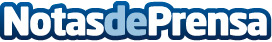 MASMADERA lanza una nueva marca de bolsos ecológicos que contribuye al empoderamiento de las mujeresLa intención de la marca es promover la transformación hacia un mundo más consciente, comprometido y coherente. De esta manera, donarán un 3% de los beneficios de la compra del bolso a la ONG seleccionada del país en el que se inspira la colección, esta primera temporada es Siria, que se asignarán a proyectos humanitarios femeninosDatos de contacto:Nuria Chorro Freirewww.masmadera.shop688703198Nota de prensa publicada en: https://www.notasdeprensa.es/masmadera-lanza-una-nueva-marca-de-bolsos Categorias: Internacional Nacional Moda Sociedad Valencia Ecología Solidaridad y cooperación Consumo http://www.notasdeprensa.es